SEQUÊNCIA DIDÁTICA – ARTE /19/04/ A 23 /04/2021	ATIVIDADE: AUTORRETRATO CONTEÚDO:  AUTORRETRATO O AUTORRETRATO É O DESENHO QUE O ARTISTA FAZ DE SI MESMO. NO AUTORRETRATO O ARTISTA EXPRESSO SUAS DIVERSAS EMOÇÕES. VOCÊ SABIA? A EXPRESSÃO FACIAL É A FORMA MAIS BÁSICA E MAIS COMUM DE EXPRESSAR AS EMOÇÕES, O ROSTO HUMANO É CAPAZ DE GERAR CERCA DE 20.000 EXPRESSÕES DIFERENTES. JUNTAMENTE COM O OLHAR A EXPRESSÃO FACIAL É O MEIO MAIS RICO E IMPORTANTE PARA EXPRESSARMOS O NOSSO ESTADO DE ÂNIMO E AS NOSSAS EMOÇÕES.É ATRAVÉS DA EXPRESSÃO FACIAL QUE PODEMOS PERCEBER O QUE AS PESSOAS ESTÃO SENTINDO: ALEGRIA, TRISTEZA, RAIVA, MEDO, CARINHO, VERGONHA, ESPANTO, INSEGURANÇA, ETC.EXEMPLO:  AUTORRETRATO DO ARTISTA VINCENT VAN GOGH             ]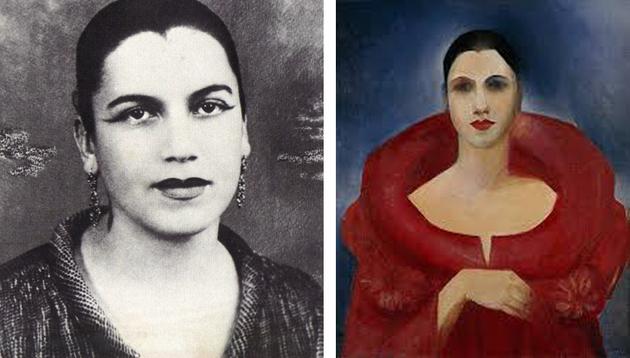 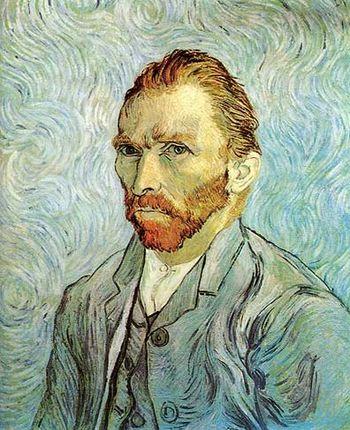 ATIVIDADE PRÁTICA:  REALIZE O SEU AUTORRETRATO EXPRESSANDO O QUE ESTÁ SENTINDO NO MOMENTO (EXEMPLO ALEGRIA, TRISTEZA, MEDO, ETC). NÃO SE ESQUEÇA DE ALGUMAS DICAS IMPORTANTES:UTILIZE UM ESPELHO OU UMA FOTO PARA SABER BEM CERTO QUAIS SÃO SUAS CARACTERÍSTICAS. O NOSSO ROSTO NÃO POSSUI  FORMA CIRCULAR          E SIM OVAL UTILIZE SE POSSÍVEL UMA FOLHA DE PAPEL A4 E OCUPE TODO O ESPAÇO DA FOLHA PARA O DESENHO.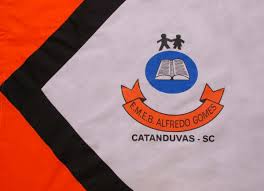 ESCOLA MUNICIPAL DE EDUCAÇÃO BÁSICA ALFREDO GOMES.RUA: CORONEL RUPP BAIRRO CENTRO OESTECATANDUVAS – SC      ANO 2021 CNPJ – 78502697/0001-96DIRETORA: IVÂNIA NORA.ASSESSORA PEDAGÓGICA: SIMONE ANDRÉA CARL.ASSESSORA TÉCNICA ADM: TANIA N. DE ÁVILA.PROFESSORA: MARLI M.DE FREITAS. ALUNO(A):..............................................................................1º ANO E  2º ANO